PERANCANGAN TAHUNAN AKTIVITI BADAN KOKURIKULUM LEMBAGA PENGAWAS PERPUSTAKAAN TAHUN 2016Guru Penasihat :   1.  Cik Tan Ah Kim                 2.  Pn. Chong Hoon Lan            3.  Pn. Goh Saw Ling             4. Pn. Norazeila                 5.Cik Norsyahirah                6. Pn. Norshakina                                         7.  Pn. Ooi Liew See                8.  En. Lim Boon Ti                   9.  Pn. Noorhidayah             10. Pn. Siti Farhana           11. Cik Siti Zurainah                                     12.  Pn. Lew Soo Meng            13.  Pn. Suriatie                         14.  Pn. Rohaya                     15. Pn. Zaharah                  16. En. Mohd RidzuanDisediakan oleh :  _______________________________				                                                             Disahkan oleh : _______________________________		       (  Loo Xioo Xin  6AK2  )           					                                                                                     (  Cik Tan Ah Kim   )                                         Setiausaha								                                                                             Guru Penasihat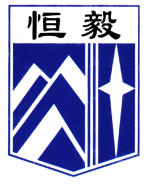 槟城恒毅国民型中学SEK. MEN. JEN. KEB. HENG EEPULAU 99, JALAN , 11600 PULAU TEL : +604-2824402FAX : +604-2832461Bil.Bil.AktivitiAktivitiAktivitiObjektifObjektifTarikh PelaksanaanTarikh PelaksanaanTarikh PelaksanaanKumpulan SasaranKumpulan Sasaran0102030405060708091001020304050607080910Pendaftaran ahli baru melalui temu duga &Upacara Kenaikan Pangkat ahli lamaLatihan Dalaman ILatihan Dalaman IIKuiz Literasi MaklumatPersediaan Pameran Buku Tahunan(14 & 15 April 2016)Persediaan Lawatan Sambil BelajarLatihan Dalaman IIILatihan Dalaman IVPeperiksaan Dalaman IPengumuman Keputusan Peperiksaan danPerbincangan Kertas SoalanPendaftaran ahli baru melalui temu duga &Upacara Kenaikan Pangkat ahli lamaLatihan Dalaman ILatihan Dalaman IIKuiz Literasi MaklumatPersediaan Pameran Buku Tahunan(14 & 15 April 2016)Persediaan Lawatan Sambil BelajarLatihan Dalaman IIILatihan Dalaman IVPeperiksaan Dalaman IPengumuman Keputusan Peperiksaan danPerbincangan Kertas SoalanPendaftaran ahli baru melalui temu duga &Upacara Kenaikan Pangkat ahli lamaLatihan Dalaman ILatihan Dalaman IIKuiz Literasi MaklumatPersediaan Pameran Buku Tahunan(14 & 15 April 2016)Persediaan Lawatan Sambil BelajarLatihan Dalaman IIILatihan Dalaman IVPeperiksaan Dalaman IPengumuman Keputusan Peperiksaan danPerbincangan Kertas SoalanMenemu duga murid-murid baru yang  ingin menjadi  pengawas perpustakaanOrientasi ahli-ahli baru dan pengenalan disiplin Lembaga Pengawas PerpustakaanMemperkenalkan Sistem Automasi  Pengurusan Perpustakaan & Kaedah Penyusunan BukuMeningkatkan kemahiran perpustakaan pengawas perpustakaanMemantapkan teknik pemprosesan buku pengawas perpustakaanMembina kemahiran pengurusan maklumatMeluaskan pengalaman dan pengetahuan pengurusan bahan perpustakaanMemperkenalkan Sistem Pengkelasan Perpuluhan DeweyMeningkatkan kemahiran perpustakaan pengawas perpustakaanMeningkatkan pengetahuan perpustakaan Menemu duga murid-murid baru yang  ingin menjadi  pengawas perpustakaanOrientasi ahli-ahli baru dan pengenalan disiplin Lembaga Pengawas PerpustakaanMemperkenalkan Sistem Automasi  Pengurusan Perpustakaan & Kaedah Penyusunan BukuMeningkatkan kemahiran perpustakaan pengawas perpustakaanMemantapkan teknik pemprosesan buku pengawas perpustakaanMembina kemahiran pengurusan maklumatMeluaskan pengalaman dan pengetahuan pengurusan bahan perpustakaanMemperkenalkan Sistem Pengkelasan Perpuluhan DeweyMeningkatkan kemahiran perpustakaan pengawas perpustakaanMeningkatkan pengetahuan perpustakaan 23 Januari  201630 Januari  201620 Februari  201612 Mac  20169 April 201616 April 201623 April 20167 Mei 201628 Mei 201618 Jun 201623 Januari  201630 Januari  201620 Februari  201612 Mac  20169 April 201616 April 201623 April 20167 Mei 201628 Mei 201618 Jun 201623 Januari  201630 Januari  201620 Februari  201612 Mac  20169 April 201616 April 201623 April 20167 Mei 201628 Mei 201618 Jun 2016Tingkatan 1 hingga Tingkatan 6ATingkatan 1 hingga Tingkatan 6ATingkatan 1 hingga Tingkatan 6ATingkatan 1 hingga Tingkatan 6ATingkatan 1 hingga Tingkatan 6ATingkatan 1 hingga Tingkatan 6ATingkatan 1 hingga Tingkatan 5Tingkatan 1 hingga Tingkatan 6ATingkatan 1 hingga Tingkatan 6ATingkatan 1 hingga Tingkatan 6ATingkatan 1 hingga Tingkatan 6ATingkatan 1 hingga Tingkatan 6ATingkatan 1 hingga Tingkatan 6ATingkatan 1 hingga Tingkatan 6ATingkatan 1 hingga Tingkatan 6ATingkatan 1 hingga Tingkatan 6ATingkatan 1 hingga Tingkatan 5Tingkatan 1 hingga Tingkatan 6ATingkatan 1 hingga Tingkatan 6ATingkatan 1 hingga Tingkatan 6ABil.AktivitiAktivitiAktivitiAktivitiObjektifTarikh PelaksanaanTarikh PelaksanaanTarikh PelaksanaanKumpulan SasaranKumpulan SasaranKumpulan Sasaran111213141516171819202122Pertandingan Menulis Rekod Bacaan NilamMesyuarat Agung TahunanPermainan Jejak MaklumatPemprosesan buku & penyusunan bukuLatihan Dalaman V (Literasi Maklumat)Peperiksaan Dalaman IIPersediaan  Majlis Perpisahan Peperiksaan Dalaman IIIPemprosesan bukuPertandingan kuiz Literasi MaklumatPermainan Jejak MaklumatGotong-royongPertandingan Menulis Rekod Bacaan NilamMesyuarat Agung TahunanPermainan Jejak MaklumatPemprosesan buku & penyusunan bukuLatihan Dalaman V (Literasi Maklumat)Peperiksaan Dalaman IIPersediaan  Majlis Perpisahan Peperiksaan Dalaman IIIPemprosesan bukuPertandingan kuiz Literasi MaklumatPermainan Jejak MaklumatGotong-royongPertandingan Menulis Rekod Bacaan NilamMesyuarat Agung TahunanPermainan Jejak MaklumatPemprosesan buku & penyusunan bukuLatihan Dalaman V (Literasi Maklumat)Peperiksaan Dalaman IIPersediaan  Majlis Perpisahan Peperiksaan Dalaman IIIPemprosesan bukuPertandingan kuiz Literasi MaklumatPermainan Jejak MaklumatGotong-royongPertandingan Menulis Rekod Bacaan NilamMesyuarat Agung TahunanPermainan Jejak MaklumatPemprosesan buku & penyusunan bukuLatihan Dalaman V (Literasi Maklumat)Peperiksaan Dalaman IIPersediaan  Majlis Perpisahan Peperiksaan Dalaman IIIPemprosesan bukuPertandingan kuiz Literasi MaklumatPermainan Jejak MaklumatGotong-royongMeningkatkan teknik dan jumlah penulisan Rekod Bacaan pengawas perpustakaanPerlantikan Ahli Jawatankuasa baruMeningkatkan kemahiran  maklumatMemproses buku dan menyusun bukuMembuat persediaan untuk menghadapi peperiksaan kenaikan pangkatMenguji teknik-teknik pemprosesan buku,  penyusunan buku dan teori  Mengenang  jasa pengawas perpustakaan yang akan tamat persekolahan pada tahun 2016Menaikkan pangkat pengawas-pengawas perpustakaan yang berkebolehanMemproses buku baru, membaik pulih buku lama, pilih buang
Menambah kemahiran maklumat Menambah kemahiran maklumat dan mengeratkan hubungan antara ahli-ahliMembersih dan menceriakan perpustakaan2  Julai 201616 Julai 201623 Julai 201630 Julai 20166 Ogos 201613 Ogos 201620 Ogos 2016
10 September  201624 September  20161 Oktober 201615 Oktober 201622 Oktober 20162  Julai 201616 Julai 201623 Julai 201630 Julai 20166 Ogos 201613 Ogos 201620 Ogos 2016
10 September  201624 September  20161 Oktober 201615 Oktober 201622 Oktober 20162  Julai 201616 Julai 201623 Julai 201630 Julai 20166 Ogos 201613 Ogos 201620 Ogos 2016
10 September  201624 September  20161 Oktober 201615 Oktober 201622 Oktober 2016Tingkatan 1 hingga Tingkatan 6ATingkatan 1 hingga Tingkatan 6A 
Tingkatan 1 hingga Tingkatan 6ATingkatan 1 hingga Tingkatan 6A
Tingkatan 1,Tingkatan 2, Tingkatan 4 & Tingkatan 6R
Tingkatan 1,Tingkatan 2, Tingkatan 4 & Tingkatan 6R
Tingkatan 1,Tingkatan 2, Tingkatan 4 & Tingkatan 6RTingkatan 1,Tingkatan 2, Tingkatan 4 & Tingkatan 6R
Tingkatan 1,Tingkatan 2, Tingkatan 4 
Tingkatan 1,Tingkatan 2 & Tingkatan 4 
Tingkatan 1,Tingkatan 2, Tingkatan 4 & Tingkatan 6RTingkatan 1,Tingkatan 2, Tingkatan 4 & Tingkatan 6RTingkatan 1 hingga Tingkatan 6ATingkatan 1 hingga Tingkatan 6A 
Tingkatan 1 hingga Tingkatan 6ATingkatan 1 hingga Tingkatan 6A
Tingkatan 1,Tingkatan 2, Tingkatan 4 & Tingkatan 6R
Tingkatan 1,Tingkatan 2, Tingkatan 4 & Tingkatan 6R
Tingkatan 1,Tingkatan 2, Tingkatan 4 & Tingkatan 6RTingkatan 1,Tingkatan 2, Tingkatan 4 & Tingkatan 6R
Tingkatan 1,Tingkatan 2, Tingkatan 4 
Tingkatan 1,Tingkatan 2 & Tingkatan 4 
Tingkatan 1,Tingkatan 2, Tingkatan 4 & Tingkatan 6RTingkatan 1,Tingkatan 2, Tingkatan 4 & Tingkatan 6RTingkatan 1 hingga Tingkatan 6ATingkatan 1 hingga Tingkatan 6A 
Tingkatan 1 hingga Tingkatan 6ATingkatan 1 hingga Tingkatan 6A
Tingkatan 1,Tingkatan 2, Tingkatan 4 & Tingkatan 6R
Tingkatan 1,Tingkatan 2, Tingkatan 4 & Tingkatan 6R
Tingkatan 1,Tingkatan 2, Tingkatan 4 & Tingkatan 6RTingkatan 1,Tingkatan 2, Tingkatan 4 & Tingkatan 6R
Tingkatan 1,Tingkatan 2, Tingkatan 4 
Tingkatan 1,Tingkatan 2 & Tingkatan 4 
Tingkatan 1,Tingkatan 2, Tingkatan 4 & Tingkatan 6RTingkatan 1,Tingkatan 2, Tingkatan 4 & Tingkatan 6R